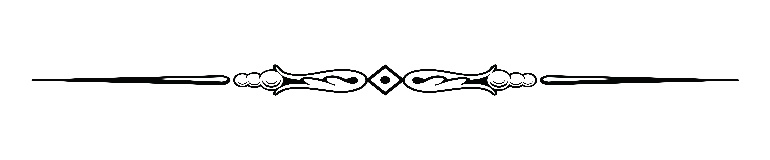 Parish Staff & Ministries Directorystignatiusofloyola@hbgdiocese.org  |  Office: 717-677-8012      Financial Manager ~ Richard Deardorff ~ 717- 677-8012 or 717-420-3464 (cell)                                             rdeardorff@hbgdiocese.orgDirector of Religious Education ~ Deacon Steve Huete ~ shuete@hbgdiocese.orgParish Secretary ~ Kristen DiDio ~ kdidio@hbgdiocese.orgBuildings & Grounds ~ Donnie Althoff ~ 717-677-8012Music Ministry ~ Phil Mobley ~ 717-677-8012Altar Flowers 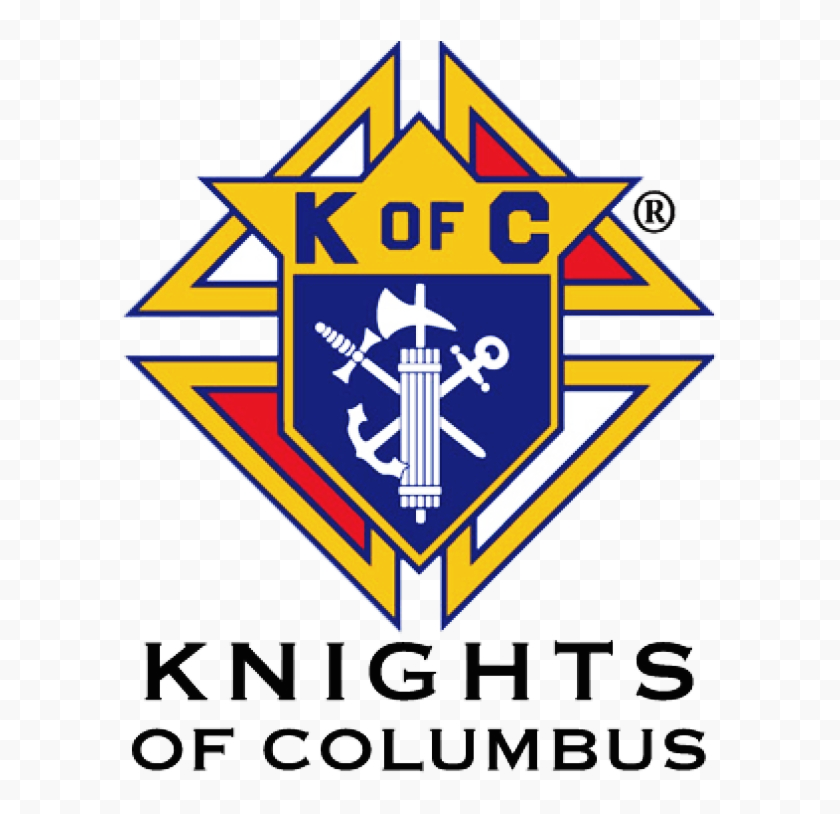 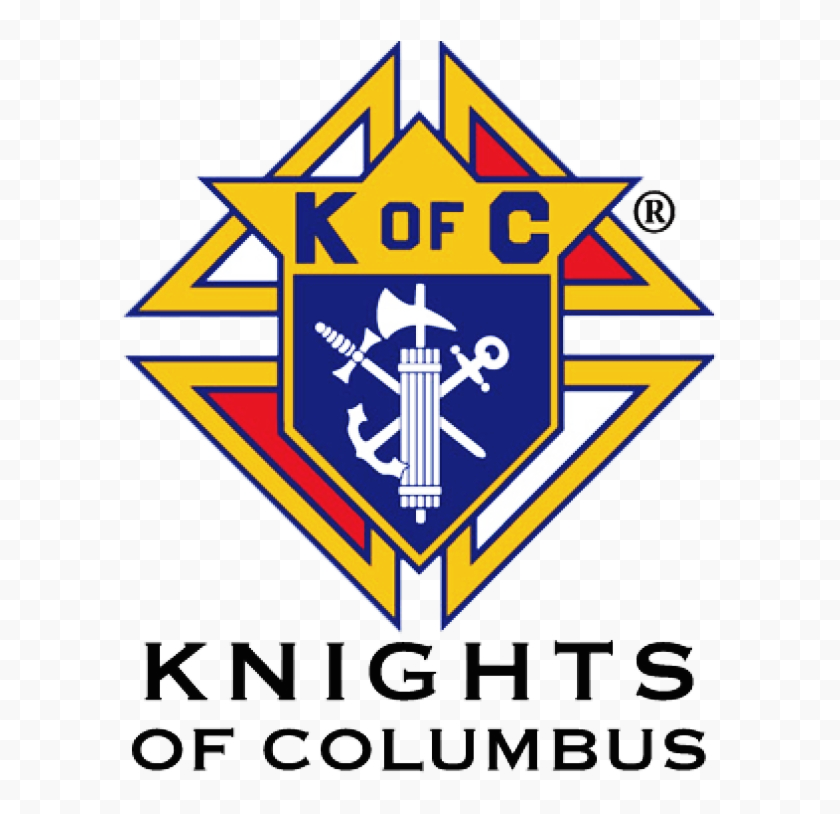 CONTACT THE PARISH OFFICEBereavement MinistryGinny Bittle / Dodie HueteCatholic Communications/EWTNAnna KaneCemeteryCONTACT THE PARISH OFFICE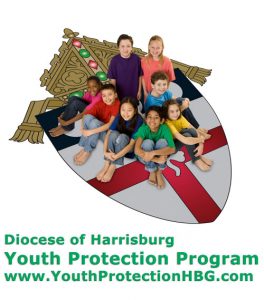 St. Ignatius Loyola RC ChurchSt. Ignatius Loyola Roman Catholic Church1095 Church Road, Orrtanna, Pennsylvania  17353www.stignatiusofloyola.org  |  Office: 717-677-8012          March 10, 2024: FOURTH SUNDAY OF LENT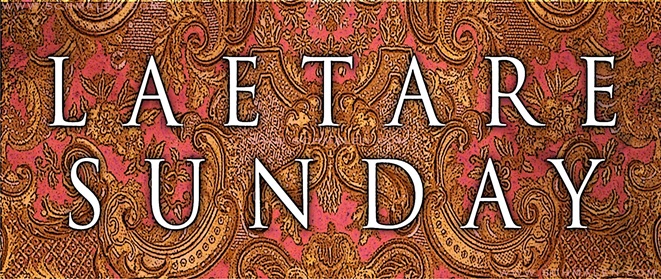 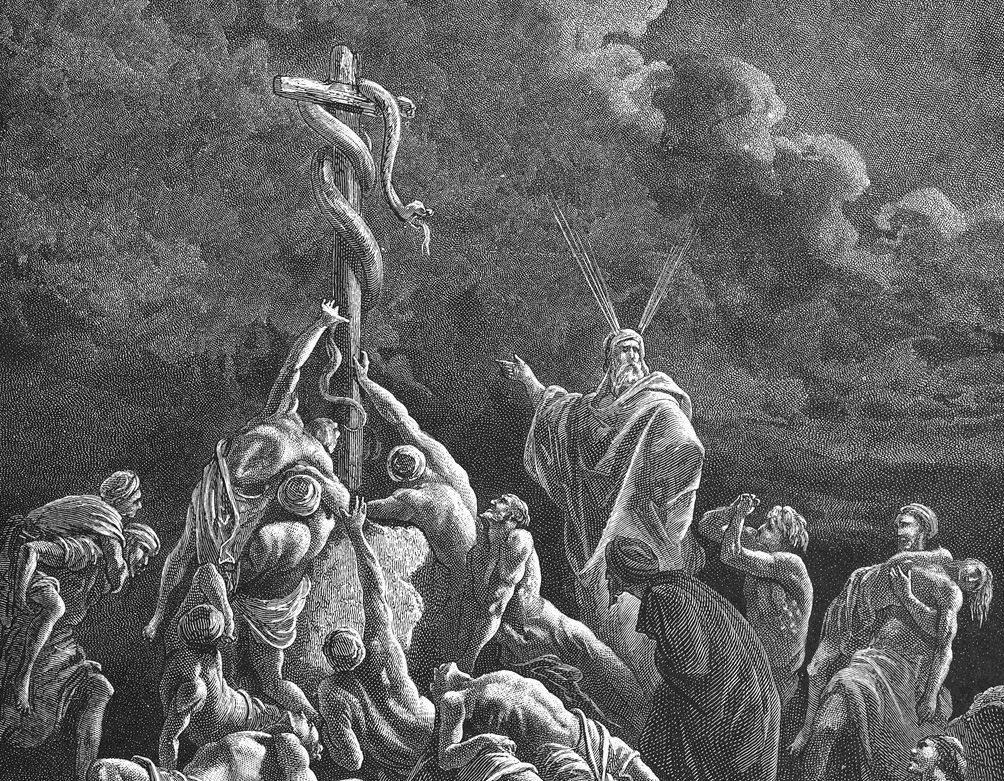 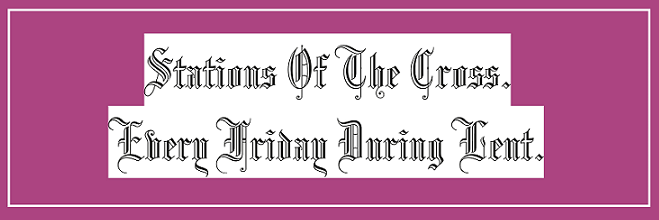 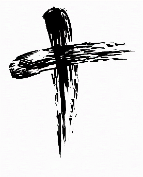 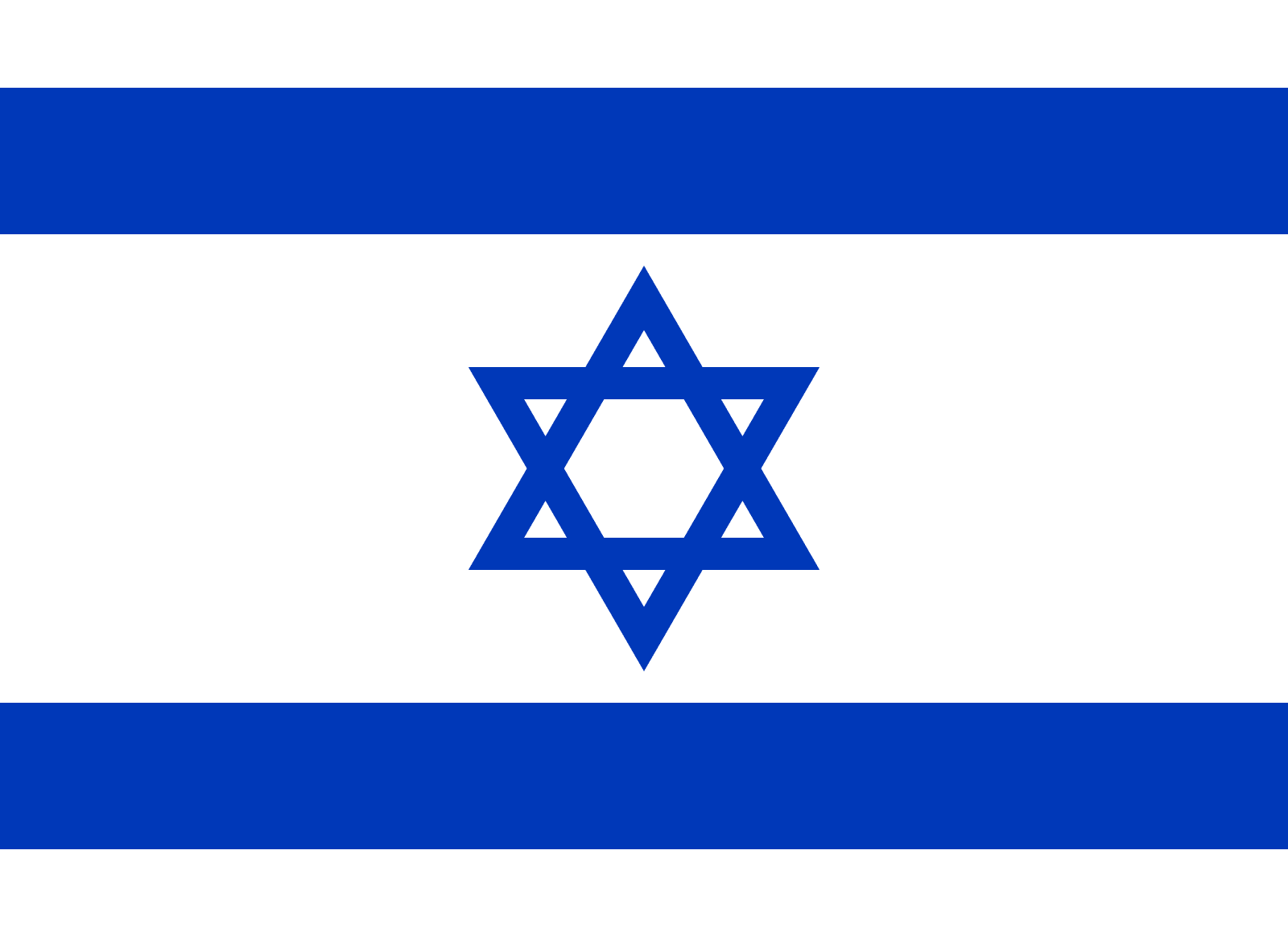 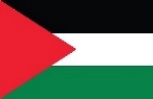       Mass Schedule, Intentions, and Events   for the Week of March 9 to March 17, 2024SATURDAY, March 9 – Vigil 4th SUNDAY OF LENT2 Chr 36:14-16, 19-23/Eph 2:4-10/Jn 3:14-21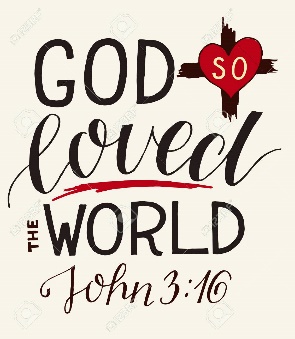 5:00PM  + Henry “Hap” Schneider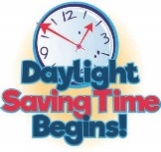 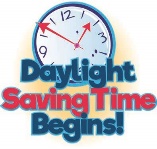 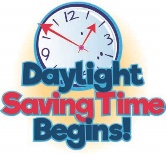 SUNDAY, March 10 – 4th SUNDAY OF LENT 2 Chr 36:14-16, 19-23/Eph 2:4-10/Jn 3:14-218:00AM    + Dr. Bruce Foster10:30AM  + The Persecuted Church and                             Modern-Day Christian Martyrs          MONDAY, March 11  (Lenten Weekday)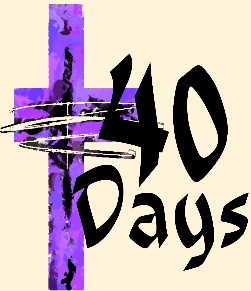 Is 65:17-21 / Jn 4:43-54  Parish Office CLOSED           TUESDAY, March 12  (Lenten Weekday)Ez 47:1-9, 12 / Jn 5:1-16  8AM – 3PM ~ Office Open         10:00AM  + Mickey Ann BalogWEDNESDAY, March 13  (Lenten Weekday)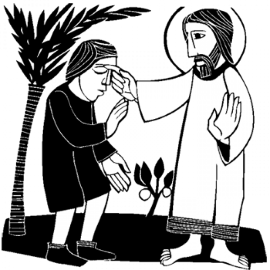 Is 49:8-15 / Jn 5:17-30  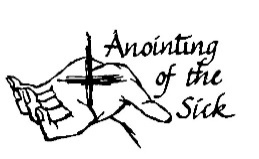 8AM – 3PM ~ Office Open       7:00PM  + Mona Knox Bailey ANOINTING OF THE SICK WITHIN MASS NO Confessions; NO Adoration THURSDAY, March 14  (Lenten Weekday)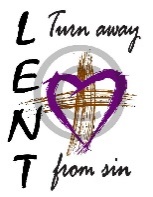 Ex 32:7-14 / Jn 5:31-47  8AM – 3PM ~ Office Open             10:00AM  ⁓ People of the Parish SATURDAY, March 16  (Lenten Weekday) 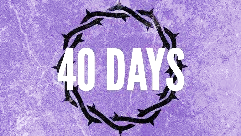 MORNING: Jer 11:18-20 / Jn 7:40-53Penance Service St. Mary’s, Fairfield, 11AMSATURDAY, March 16 – Vigil 5th SUNDAY OF LENTJer 31:31-34/Heb 5:7-9/Jn 12:20-33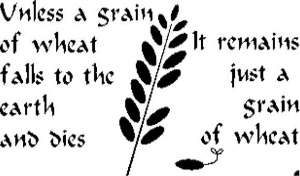 5:00PM    + Everlyn Grace Topper, 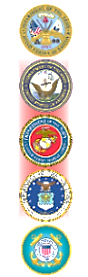                   + Daniel Eugene Topper, and                  + Paul TopperSUNDAY, March 17 – 5th SUNDAY OF LENT 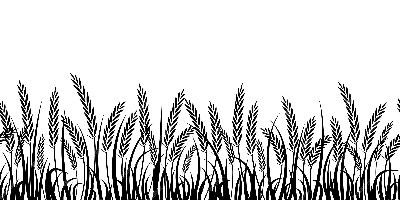 Jer 31:31-34/Heb 5:7-9/Jn 12:20-338:00AM    + Marie Trimmer10:30AM  ⁓ The People of the Parish                                                                            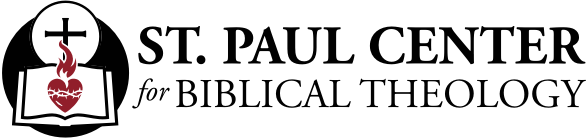 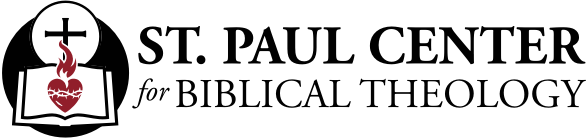 Similar to its counterpart in the House, the proposed bill will be retroactive and is scheduled to automatically expire on April 1, 2025.According to USA Today, lawmakers aim to get the bill to the governor’s desk to be signed into law by Wednesday. Alabama Gov. Kay Ivey, a Republican, has not yet signaled whether she intends to sign the bill.What is IVF?IVF is a fertility treatment in which doctors fuse sperm and eggs to create human embryos and implant them in the mother’s womb without a sexual act. Embryos that are intended to be implanted later are frozen. Undesired embryos are routinely destroyed or used for scientific research, which kills those preborn children.This has led to the killing of millions of human embryos and 1 million embryos being kept frozen in labs indefinitely.The Catholic Church is staunchly opposed to IVF because it separates the marriage act from procreation and destroys embryonic human life.Snead slams Alabama legislature's 'panicked reaction'Speaking with “EWTN News in Depth” on Friday, Carter Snead, director of Notre Dame’s de Nicola Center for Ethics and Culture said the bill's passage indicates a “very strange, panicked reaction” from Alabama lawmakers who are now on the cusp of providing “blanket immunity to an entire industry in the state of Alabama without any kind of nuance, without any complexity, without any subtlety.”Snead said that the IVF protections enshrined by the bill are “unjust” to both unborn babies and IVF patients.“It’s strange to single out one industry, one aspect of medicine, for this kind of civil and criminal immunity,” the Alabama native added.“It’s unjust from the perspective that it singles out in vitro embryonic human beings and it puts them beyond the protections of the law. It’s also unjust to the families … because there are people who want to build their family using IVF, and now there’s nothing they could do if someone in the IVF context tortuously harms or destroys their unborn child, so long as the unborn child has not yet been transferred to her mother’s uterus.”In an earlier email referenced on X, Snead lamented that “For a state legislature that has courageously defended the intrinsic equal dignity of every human being regardless of age, size, location, condition of dependence, or social status, this is a shocking error in judgment.” What does the Church in Alabama have to say?As both Democrats and Republicans rush to support IVF, Donald Carlson, a representative for the Diocese of Birmingham, told CNA that the Catholic response to IVF is very “straightforward.” “Human life begins at conception and that life has to be protected in all its forms,” Carlson said.Carlson said the diocese would not condone the legislation because it contrasts with clear Catholic teaching on IVF.Birmingham Bishop Steven Raica, Carlson noted, recently called the longing for children “a truly noble desire” but said that “while the in vitro fertilization industry presents itself as the only solution for couples yet unable to have children, the practice is fraught with many unintended consequences and unfettered risks that often are overlooked.”“That’s really his thoughts on this,” Carlson said. “Bishop Raica encourages couples to continue in their journey towards fulfilling their dreams to have a family and to seek ethical ways to accomplish that goal.”CATECHISM OF THE CATHOLIC CHURCH
SECOND EDITIONYou shall not commit adultery.113 You have heard that it was said, "You shall not commit adultery." But I say to you that every one who looks at a woman lustfully has already committed adultery with her in his heart.114 The gift of a child 2373  Sacred Scripture and the Church's traditional practice see in large families a sign of God's blessing and the parents' generosity.163 2374  Couples who discover that they are sterile suffer greatly. "What will you give me," asks Abraham of God, "for I continue childless?"164 And Rachel cries to her husband Jacob, "Give me children, or I shall die!"165 2375  Research aimed at reducing human sterility is to be encouraged, on condition that it is placed "at the service of the human person, of his inalienable rights, and his true and integral good according to the design and will of God."166 2376  Techniques that entail the dissociation of husband and wife, by the intrusion of a person other than the couple (donation of sperm or ovum, surrogate uterus), are gravely immoral. These techniques (heterologous artificial insemination and fertilization) infringe the child's right to be born of a father and mother known to him and bound to each other by marriage. They betray the spouses' "right to become a father and a mother only through each other."167 2377  Techniques involving only the married couple (homologous artificial insemination and fertilization) are perhaps less reprehensible, yet remain morally unacceptable. They dissociate the sexual act from the procreative act. The act which brings the child into existence is no longer an act by which two persons give themselves to one another, but one that "entrusts the life and identity of the embryo into the power of doctors and biologists and establishes the domination of technology over the origin and destiny of the human person. Such a relationship of domination is in itself contrary to the dignity and equality that must be common to parents and children."168 "Under the moral aspect procreation is deprived of its proper perfection when it is not willed as the fruit of the conjugal act, that is to say, of the specific act of the spouses' union . . . . Only respect for the link between the meanings of the conjugal act and respect for the unity of the human being make possible procreation in conformity with the dignity of the person."169 2378  A child is not something owed to one, but is a gift. The "supreme gift of marriage" is a human person. A child may not be considered a piece of property, an idea to which an alleged "right to a child" would lead. In this area, only the child possesses genuine rights: the right "to be the fruit of the specific act of the conjugal love of his parents," and "the right to be respected as a person from the moment of his conception."170 2379  The Gospel shows that physical sterility is not an absolute evil. Spouses who still suffer from infertility after exhausting legitimate medical procedures should unite themselves with the Lord's Cross, the source of all spiritual fecundity. They can give expression to their generosity by adopting abandoned children or performing demanding services for others. Experts warn of ‘inhumane’ treatment of embryos, 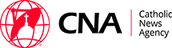 ‘evil’ circumstances surrounding IVFFeb. 29, 2024. |  By Kate Quiñones  |  CNA Staff, Mar 2, 2024 A Catholic moral theologian this week warned that in vitro fertilization (IVF) “separates the things that God wanted to be together” while another expert spoke out against the “inhumane” treatment of the hundreds of thousands of human embryos produced by IVF. The Alabama Supreme Court has sparked a national debate on the ethics surrounding IVF following the court’s recent decision that ruled embryos are considered children under state law.“EWTN Pro-Life Weekly” anchor Prudence Robertson spoke to Emma Waters, a researcher at the Heritage Foundation, about the ethical implications of IVF and its effects on marriage and society.“In a normal in vitro fertilization process, clinicians will create anywhere between 15 to 20 embryos at a time,” Waters explained.Embryos are then tested for genetic issues, and parents have the opportunity to choose the sex of the baby, she explained. After this, wanted embryos are either implanted into the intended mother or frozen for a later time. But unwanted embryos are “routinely destroyed or donated to science, where they’re also later destroyed after having inhumane testing done to them,” Waters pointed out.Because of the high cost of IVF, which averages about $19,000, many couples choose to discontinue the process, resulting in the embryonic children being destroyed. Nearly 80,000 infants born were conceived through such alternatives to sex, according to the most recent data from 2020. But reports say that between 400,000 and 1.5 million frozen embryonic children are preserved in laboratories in the U.S. today. Father Ezra Sullivan, OP, a professor of moral theology and psychology at the University of St. Thomas Aquinas in Rome, told Robertson that the Church is outspoken against the mass “production of children” through IVF. When asked what might be done about the thousands upon thousands of embryonic children now in existence in labs throughout the U.S., Sullivan called it an “irresolvably evil” situation.“Should we try to allow parents to conceive these children, since they already exist?” he asked. “Should we baptize them — and in that moment of baptism, the embryo, unfortunately, cannot survive?”“There’s no definitive resolution because it’s a situation that John Paul II would say is irresolvably evil,” he continued. “There’s no way to solve it without some kind of moral problem arising.”IVF has “totally upended society’s understanding” of what it means to procreate, Waters said. Children “can be created at will by any adults who simply have the right parts whether they come from themselves or they come through sperm and egg donation,” she explained. Sullivan, meanwhile, noted that IVF “breaks apart” the “marital bond” because it creates a child “outside of the marital act, within a hospital or laboratory.” “The issue of IVF is sensitive because a lot of people are having trouble conceiving in this time, ” he said. “But ultimately the Church says that we want to go the natural route.”IVF separates ‘the things God wanted to be together’While “conception is difficult” for a variety of reasons, Sullivan noted that IVF “separates the things that God wanted to be together: love and marriage, conception, procreation in the very marital act.” “One of the difficulties that we need to accept as human beings is that we’re weak, we’re imperfect,” Sullivan noted. “And sometimes when, for instance, we have trouble conceiving, sometimes that’s our body’s way of saying that maybe we need to find another way to give life to the world, another way to serve others.” The Alabama ruling stemmed from a lawsuit filed by three couples after their IVF-created embryos were accidentally destroyed at the lab where they were stored. During the discussion of the issue on “EWTN Pro-Life Weekly,” Dr. Joseph Meaney, president of the National Catholic Bioethics Center, defended the Alabama ruling.Meaney said the decision “recognizes that human life begins at conception” and that “children should be protected no matter where they are, in their mother’s womb or in the laboratory.”“In fact, it points out that the in vitro fertilization process kills huge numbers of children at the embryonic stage,” he said.Bottom of FormTop of FormBottom of FormThe ruling limited the protection of these embryos to legal protection against cases where clinics were negligent. But the Alabama Legislature has since defined protections for IVF after three clinics in the state paused their in vitro services.  In the wake of the controversy, several top contenders for the 2024 U.S. presidential election have voiced their support for IVF. Donald Trump came out strongly against the Alabama Supreme Court ruling on social media, saying he supports IVF “in every state in America.” Trump’s lone remaining rival for the 2024 GOP presidential nomination, former South Carolina Gov. Nikki Haley, told CNN’s Jake Tapper that she conceived her son through artificial insemination. She said that “Alabama needs to go back and look at the law” that fueled the court’s decision. President Joe Biden, meanwhile, told EWTN White House correspondent Owen Jensen this week that he disagreed with the Catholic Church’s position on IVF.Alabama Senate passes IVF protection bill amid Catholic outcryBy Peter Pinedo  |  Washington, D.C. Newsroom, Mar 1, 2024 The Alabama Senate unanimously passed a bill granting immunity to in vitro fertilization (IVF) providers in cases of death or injury to unborn babies during the IVF process.The Republican-majority Senate passed the bill in a 32-0 vote on Friday, just over a week after the Alabama Supreme Court ruled that unborn babies conceived through IVF are human children protected under the state’s Wrongful Death of a Minor Act.Introduced by 10 Republican state senators, the bill bypasses the state’s Wrongful Death of a Minor Act to ensure that “no action, suit, or criminal prosecution shall be brought or maintained against any individual or entity providing goods or services related to in vitro fertilization.”FRIDAY, March 15  (Lenten Weekday)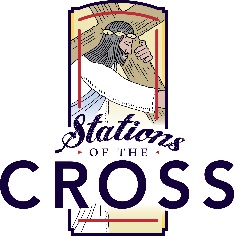 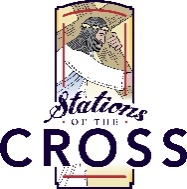 Wis 2:1a, 12-22 / Jn 7:1-2, 10, 25-3010:00AM  + Janet Hodge                                                            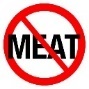 Parish Office CLOSED 7:00PM Stations of the Cross            THE LORD